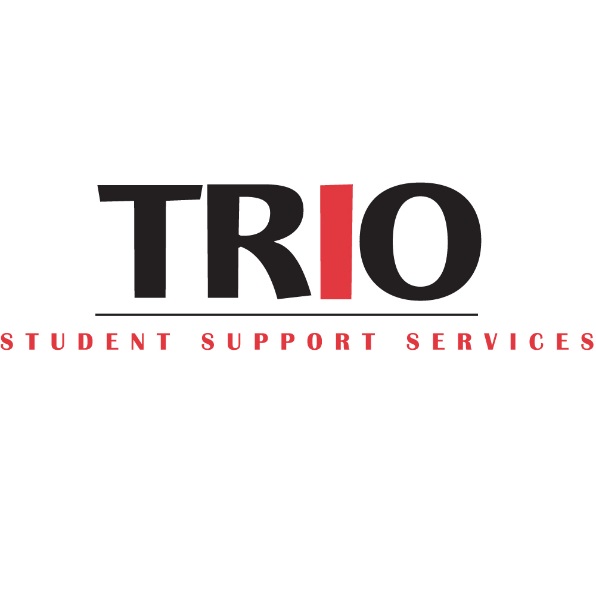 Financial Literacy WorksheetName: ________________________________________ Date: __________________________________Review the Understanding Your Paycheck: The Basics PowerPoint on the TRIO SSS website. Answer the following questions and return this worksheet to the SSS office. Describe the difference between Gross Income and Net Gross Income?____________________________________________________________________________________________________________________________________________________________________________________________________________________________________________________________________________________________________________________________________________________Name five examples of deductions._________________________________________________________________________________________________________________________________________________________________________________________________________________________________________________________________________________________________________________________________________________________________________________________________________________________________________What is FICA?_________________________________________________________________________________________________________________________________________________________________________________________________________________________________________________________________________________________________________________________________________________________________________________________________________________________________________Which states do not have a state income tax?_________________________________________________________________________________________________________________________________________________________________________________________________________________________________________________________________________________________________________________________________________________________________________________________________________________________________________What is Year-to-Date?_________________________________________________________________________________________________________________________________________________________________________________________________________________________________________________________________________________________________________________________________________________________________________________________________________________________________________